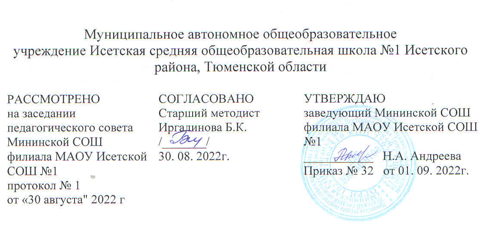 Адаптированная основная общеобразовательная рабочая программадля обучающихся с умственной отсталостьюпо _географии(учебный предмет)______6________ (класс)2022-2023 учебный год(сроки реализации)Учитель : Трубицина Татьяна ПавловнаПервая квалификационная  категорияс. Минино,2022 г.Рабочая программа по географии составлена на основе Программы специальной (коррекционной) образовательной школы  5-9 кл.: В2сб./ Под ред. В.В. Воронковой. - М.: Гуманит. изд. Центр ВЛАДОС, 2001.- Сб.1.-232с. и ориентирована на использование следующего учебника: География: 8 класс: учеб. для спец. (коррекц.) образоват. учреждений VIII вида: с прилож. / Т.М.Лифанова, Е.Н.Соломина.- 5-е изд.- М.: Просвещение, 2019.-203с.: ил. + Прил.Примерной адаптированной программой по географии и рабочей программой по географии для 5-9 классов. Разработана на основе документов: учебного предмета, Программы воспитательной работы школы, учебного плана МАОУ Исетской СОШ №1.Пояснительная записка.Предмет «География» относится  к предметной области естественнонаучных дисциплин. Входит в инвариантную часть учебного плана.Изучение географии расширяет представления детей с нарушением интеллекта об окружающем мире. География дает благодатный материал для патриотического, интернационального, эстетического и экологического воспитания учащихся.         Географический материал в силу своего содержания обладает значительными возможностями для развития и коррекции познавательной деятельности  детей: они учатся анализировать, сравнивать изучаемые объекты и явления, понимать причинно- следственные зависимости. Работа с картой учит абстрагироваться, развивает воображение учащихся. Систематическая словарная работа на уроках географии расширяет лексический запас детей со сниженным интеллектом, помогает  им правильно употреблять новые слова в связной речи.Обучающиеся  научатся ориентироваться на местности, познакомятся с физической картой России, ее географическим положением, границами, формами земной поверхности, водоемами.  В VI классе в «Начальном курсе физической географии» приводятся в систему все полученные в младших классах первоначальные географические знания, основанные на  наблюдениях в природе и на ознакомлении с местностью в ближайшем окружении.Рабочая программа "География для 6 класса" составлена на основе программы "География"Т.М. Лифановой из сборника "Программы специальных (коррекционных) образовательных учреждений VIII вида" 2006 года под редакцией И.М.Бгажноковой.Соответствует федеральному государственному компоненту стандарта образования и учебному плану школы. Данная программа полностью отражает базовый уровень подготовки школьников по разделам программы, конкретизирует содержание тем образовательного стандарта.Цель учебного предмета.Формирование основ географических знаний, умений, опыта творческой деятельности и эмоционально-ценностного отношения к миру, всестороннее развитие обучающихся со сниженной мотивацией к познанию, расширение кругозора об окружающем мире.Задачи:Образовательные: Дать элементарные научные и систематические сведения о единстве природы, её разнообразии и сложности протекающих в ней процессов. Показать особенности взаимодействия человека и природы. Помочь усвоить правила поведения в природе.Воспитательные: Содействовать патриотическому, эстетическому, экологическому воспитанию. Формирование и развитие личностного отношения к своему населенному пункту как части России.Развивающие: Учить анализировать, сравнивать изучаемые объекты и явления, понимать причинно-следственные зависимости.Содействовать развитию абстрактного мышления, развивать воображение. Расширять лексический запас. Развивать связную речь.Место предмета в учебном планеСогласно действующему Базисному учебному плану рабочая программа для 6 класса предусматривает обучение географии в объёме 2 часа в неделю. Всего 68 ч. в год.Содержание курса географии в 6 классе         В разделе "Введение" учащиеся знакомятся с новым предметом "География". Узнают, что изучает данный предмет и знакомятся с  первые географическими открытиями.         Тема «Ориентирование на местности» способствует формированию у детей с нарушением интеллекта  пространственных представлений, навыков ориентировки, необходимых в жизни, а также для перехода к изучению плана местности и карты.          В разделе "План и карта" учащиеся учатся различать план и рисунок, знакомятся с масштабом, условными знаками плана местности, условными цветами и знаками физической карты. Учатся отличать план от географической карты.          В разделе "Формы поверхности Земли" учащиеся знакомятся с понятие рельеф и его основными формами- равнины, холмы, овраги, горы, а также с процессами, происходящими в горах- землетрясения и вулканы.         При изучении раздела "Вода на Земле" происходит знакомство с искусственными(колодец, пруд, водопровод) и естественными( родник, озеро, болото, река, море, океан) водоемами.          В разделе «Земной шар» учащиеся знакомятся с глобусом- моделью земного шара, с расположением материков и океанов, изучают пояса освещенности Солнцем поверхности Земли, узнают об их расположении, получают представление о климате.          Раздел "Карта России" посвящен изучению географического положения России на карте полушарий, знакомству с островами и полуостровами, поверхностью нашей страны, а также рекам и озерам европейской и азиатской частей  России. Эта тема связана с  курсом VII класса «Природа России», где учащиеся должны находить на карте и читать названия ряда географических объектов.         В разделах «Вода на Земле» и «Карта России» учащиеся получают знания о родном крае.В результате изучения предмета обучающиеся должны:Знать/понимать:что изучает география;горизонт, линию и стороны горизонта; основные формы земной поверхности; виды водоемов, их различия;меры по охране воды от загрязнения; правила поведения в природе;отличие плана от рисунка и географической карты; масштаб, его обозначение;основные направления на плане, географической карте; условные цвета и знаки географической карты; распределение суши и воды на Земле;материки и океаны, их расположение на глобусе и карте полушарий;кругосветные путешествия, доказывающие шарообразность Земли;Солнце как ближайшую к Земле звезду и его значение для жизни на Земле.Значение запусков в космос искусственных спутников Земли и полётов людей в космос, имена первых космонавтов.различия в нагревании и освещении земной поверхности Солнцем; расположение поясов освещенности на глобусе и карте полушарий;основные типы климатов;географическое положение нашей страны на физической карте России и карте полушарий.Уметь:определять стороны горизонта, ориентироваться по Солнцу, компасу и местным признакам природы;выявлять на местности особенности рельефа, водоемов;делать схематические зарисовки, простейшие модели и макеты изучаемых форм земной поверхности;читать планы местности (для начальных классов массовой школы);ориентироваться по плану, на географической карте, глобусе;ориентироваться на географической карте с помощью учителя;составлять описание изучаемых объектов по плану с опорой на карту и помощь учителя;Для более успешного усвоения материала предусмотрены практические работы:Календарно-тематическое планирование 6 кладаптированная программаУчебно–методическое обеспечение:Программа географии, автор Т.М.Лифанова из сборника «Программа специальных (коррекционных) образовательных учреждений под редакцией И.М. Бгажноковой, Москва «Просвещение» 2006г.Т.М.Лифанова, Е.Н.Соломина учебник "География 6 класс", Москва "Просвещение" 2018г.№ п/пПрактическая работаНомер урока1Зарисовка линии, сторон горизонта.62Схематическая зарисовка компаса.83Зарисовки схем реки, озера, колодца, острова, полуострова.244Вычерчивание простейших знаков плана местности315Зарисовка в тетрадях  условных знаков плана, условных знаков и цветов физической карты.336Обозначение на контурной карте океанов437Обозначение на контурной карте материков448Оформление таблицы названий океанов и материков529Обозначение границ нашей Родины68№п/пРаздел , тема.Кол-во часовДатаДата№п/пРаздел , тема.Кол-во часовПланФакт1Введение . Что изучает география.105.092Наблюдения за изменениями высоты солнца и погоды.106.093Явления природы.112.094 Географические сведения о вашей местности и труде населения. 113.095Ориентирование на местности. Горизонт линия горизонта.119.096Стороны горизонта.120.097Компас и правила пользования им.126.098Ориентирование по местным признакам.127.099Формы поверхности Земли . Равнины, холмы. 103.1010Овраги , их образование.104.1011Горы. Землетрясения. Извержение вулканов.110.1012Вода на Земле. Вода в природе.111.1013Родник, его образование.117.1014Колодец , водопровод.118.1015Части реки. Равнинные и горные реки.124.1016Как люди используют реки.107.1117Озера, водохранилища. Пруды .108.1118Болота, их осушение.114.1119Океаны и моря.115.1120Острова и полуострова.121.1121Водоемы вашей местности. Охрана вод от загрязнения.122.11.22План и карта. Рисунок и план предмета.128.1123План и масштаб.129.1124План класса.105.1225План школьного участка.106.1226Условные знаки плана местности.112.1227План и географическая карта.113.1228Условные цвета физической карты.119.1229Условные знаки физической карты.120.1230Физическая карта России. Значение географической карты в жизни и деятельности людей.126.1231Земной шар. Краткие сведения о Земле, Солнце, Луне.110.0132Планеты.116.0133Земля – планета. 117.0134Глобус модель земного шара.123.0135Физическая карта полушарий.24.0136Распределение воды и суши на Земле.30.0137Океаны на глобусе и карте полушарий.31.0138Материки на глобусе и карте полушарий.06.0239Первые кругосветные путешествия.07.0240Значение Солнца на Земле.13.0241Различие в освещение и нагревании Солнцем земной поверхности.14.0242Понятие о климате.20.0243Понятие погоды.21.0244Пояса освещенности.27.0245Природа тропического пояса.28.0246Природа умеренных и полярных поясов.06.0347Обобщение по теме: Земной шар.07.0348Карта России. Географическое положение.13.0349Границы России.14.0350Морские границы.20.0351Океаны и моря, омывающие берега России.21.0352Моря Северного Ледовитого океана.03.0453Моря Тихого океана.04.0454Моря Атлантического океана.10.0455Острова и полуострова России.11.0456Поверхность нашей страны, низменности , возвышенности плоскогорья.17.0457Горы: Кавказ, Урал.18.0458Горы: Алтай, Саяны.24.0459Крупнейшие месторождения полезных ископаемых.25.0460Реки: Волга с Окой и Камой.26.0461Реки: Дон, Днепр, Урал03.0562Реки Сибири: Обь, Енисей 10.0563Реки ; Лена ,Амур15.0564Озера России.16.0565Ваш край на карте России.22.0566Повторение .23.0567Повторение.29.0568Итоговый урок.30.05